№№ХарактеристикаАлгоритмВывод1.Область определения функцииНайти точки, в которых функция не определена или не задана (точки разрыва графика функции).Исключить найденные точки из области определения функции.2.Найти вертикальные асимптотыДля дробно-рациональной функции: 1. сократить дробь; 2. знаменатель приравнять к нулю и решить полученное уравнение. Для остальных функций: в точках разрыва и в точках, «подозрительных» на разрыв найти куда стремится f(х) при стремлении х справа и слева к этим точкам.Если корни уравнения (i, …, n), то прямые х=i, …, х=n - вертикальные асимптоты.Если f(х) стремиться к , при стремлении х к  справа и (или) слева, то х= - вертикальная асимптота.3.Найти точки пересечения с осями координат1. Решив уравнения f(х)=0, найти нули функции;2. найти f(0)=у0.1.Точка пересечения графика с осью ОХ: (х0; 0);2. точка пересечения графика с осью ОY: (0; y0).4.Найти промежутки знакопостоянства функцииРешить неравенства f(x)>0 и f(x)<0. 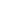 f(x)>0 - график функции расположен выше оси ОХ;f(x)<0 - график функции расположен ниже оси ОХ.5.Исследовать функцию на четность или нечетность1. Если D(f) – симметрическое множество; 2. если а) f(-х)=f(х), то функция четная;б) f(-х)=-f(х), то функция нечетная.Ограничиться исследованием функции на интервале (0;). График четной функции симметричен относительно оси ординат OY, график нечетной функции симметричен относительно начала координат.6.Исследовать функцию на периодичность (если это необходимо)Т – период функции – наименьшее из всех возможных значений, удовлетворяющих условиям: 1.2. f(x) = f(xT) . Ограничиться исследованием на интервале, по длине равном периоду Т, за пределы интервала продолжить график функции периодическим образом.7Найти горизонтальную, или наклонную, или асимптотическую кривую.Выделить целую часть.Частное – это уравнение асимптоты или асимптотической кривой.8.Области существования графикаАсимптоты, промежутки знакопостоянства и нули функции задают области существования графика. Бесконечные области в виде прямоугольников.9.Область значения функции1. По выражению проанализировать, какие значения может принимать f;2. Для дробно - рациональных функций степени не выше второй: зависимость y= f(x) рассмотреть как уравнение относительно переменной х с параметром у и решить неравенство D.1. Записать промежуток или объединение промежутков.2. Решение неравенства и будет областью значения функции.10. Найти экстремумы функцииСм. «Асимптоты и области существования графика»См. «Асимптоты и области существования графика»11. Промежутки возрастания и убывания функцииПостроить эскиз графика, используя полученные ранее данные.Определить по эскизу или по наименьшему и наибольшему значению функции.